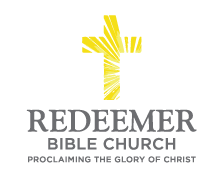 Intro:Preaching Point: _________________________________________ __________________________________________________________.C______________ How W_______________ Liberty in C_________________ is. , v1-4A________________ How E______________ Liberty Can Become S_______________, v5-10R______________ How M_______________ Liberty Requires the P___________________ of God,V11-13Conclusion:  